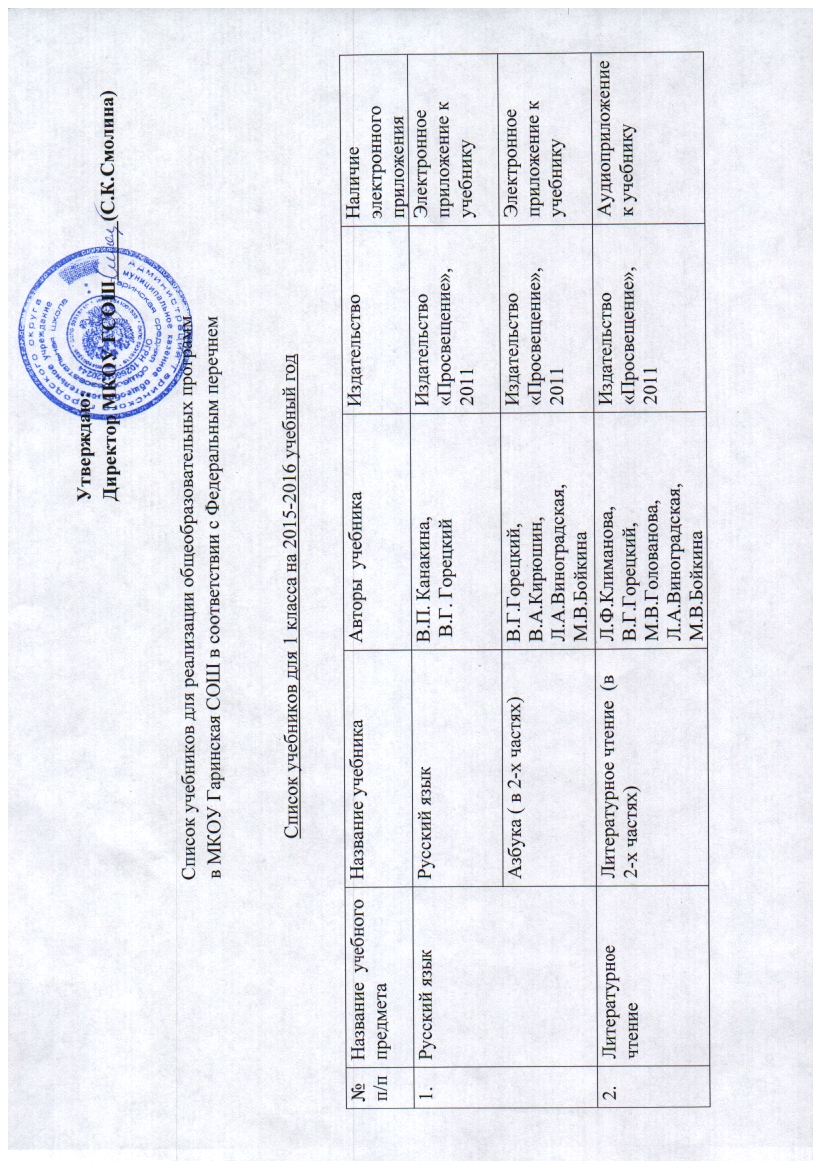 Список учебников для 2  класса на 2015-2016 учебный год	Список учебников для 3  класса на 2015-2016 учебный годСписок учебников для 4 класса на 2015-2016 учебный годСписок учебников для 5 класса на 2015-2016 учебный год                                                       Список учебников для 6 класса на 2015-2016 учебный годСписок учебников для 7 класса на 2015-2016 учебный годСписок учебников для 8 класса на 2015-2016 учебный годСписок учебников для 9 класса на 2015-2016 учебный год	Список учебников для 10 класса на 2015-2016 учебный годСписок учебников для 11 класса на 2015-2016 учебный год3.Математика Математика (в 2-х частях)М.И.Моро,  С.И. Волкова, С.В.СтепановаИздательство «Просвещение», 2013Электронное приложение к учебнику4.Окружающий мир  Окружающий мир (в 2-х частях)А.А. ПлешаковИздательство «Просвещение», 2011Электронное приложение к учебнику5.МузыкаМузыкаЕ.Д. Критская, Г.П. Сергеева, Т.С. ШмагинаИздательство «Просвещение», 20116.Изобразительное искусствоИзобразительное искусство. Ты изображаешь, украшаешь и строишьА.А. НеменскаяИздательство « Просвещение», 20117.ТехнологияТехнологияН.И. Роговцева, Н.В. Богданова, И.П. ФрейтагИздательство «Просвещение», 2011Электронное приложение к учебнику8.Физическая культураФизическая культура для 1-2 классаВ.Я. Барышников, А.И. БелоусовИздательство «Русское слово», 2011№ п/пНазвание  учебного предмета Название учебникаАвторы  учебникаИздательствоНаличие электронного приложения1.Русский язык Русский язык (в 2-х частях)В.П. Канакина, В.Г. ГорецкийИздательство «Просвещение», 2013Электронное приложение к учебнику 2.Литературное чтениеЛитературное чтение  (в 2-х частях)Л.Ф.Климанова, В.Г.Горецкий, М.В.Голованова, Л.А.Виноградская, М.В.БойкинаИздательство «Просвещение», 2012Аудиоприложение к учебнику3.Немецкий языкНемецкий язык ( в 2-х частях)И.Л.Бим, Л.И.РыжоваИздательство «Просвещение», 2014Электронное приложение к учебнику с аудиокурсом4.Математика Математика (в 2-х частях)М.И.Моро,  М.А.Бантова, Г.В.Бельтюкова, С.И. Волкова, С.В. СтепановаИздательство «Просвещение», 2012Электронное приложение к учебнику5.Окружающий мир  Окружающий мир (в 2-х частях)А.А. ПлешаковИздательство «Просвещение», 2012Электронное приложение к учебнику6.МузыкаМузыкаЕ.Д.Критская, Г.П. Сергеева, Т.С. ШмагинаИздательство «Просвещение», 20127.Изобразительное искусствоИзобразительное искусство. Искусство и ты.Е.И.Котеева. под ред. Б.М. НеменскогоИздательство «Просвещение», 20128.ТехнологияТехнологияН.И. Роговцева, Н.В.Богданова, Н.В. ДобромысловаИздательство «Просвещение», 2012Электронное приложение к учебнику9.Физическая культураФизическая культура для 1-2 классаВ.Я. Барышников, А.И. БелоусовИздательство «Русское слово», 2011№ п/пНазвание  учебного предмета Название учебникаАвторы  учебникаИздательствоНаличие электронного приложения1.Русский язык Русский язык (в 2-х частях)В.П. Канакина, В.Г. ГорецкийИздательство «Просвещение», 2013Электронное приложение к учебнику 2.Литературное чтениеЛитературное чтение  (в 2-х частях)Л.Ф.Климанова, В.Г.Горецкий, М.В.Голованова, Л.А.Виноградская, М.В.БойкинаИздательство «Просвещение», 2013Аудиоприложение к учебнику3.Немецкий языкНемецкий язык ( в 2-х частях)И.Л.Бим, Л.И.Рыжова, Л.М.ФомичеваИздательство «Просвещение», 2013Электронное приложение к учебнику с аудиокурсом4.Английский  языкАнглийский язык (в 2-х частях)В.П.Кузовлев, Н.М.Лапа, И.П.Костина, Е.В. КузнецоваИздательство «Просвещение», 2013Электронное приложение к учебнику с аудиокурсом5.Математика Математика (в 2-х частях)М.И.Моро,  М.А.Бантова, Г.В.Бельтюкова, С.И. Волкова, С.В. СтепановаИздательство «Просвещение», 2013Электронное приложение к учебнику6.Окружающий мир  Окружающий мир (в 2-х частях)А.А. ПлешаковИздательство «Просвещение», 2013Электронное приложение к учебнику7.МузыкаМузыкаЕ.Д.Критская, Г.П. Сергеева, Т.С. ШмагинаИздательство «Просвещение», 20138.Изобразительное искусствоИзобразительное искусство. Искусство вокруг насН.А.Горяева, Л.А. Неменская, А.С. Питерских  под ред. Б.М. НеменскогоИздательство «Просвещение», 20129.Физическая культураФизическая культура для 3-4 классаВ.Я. Барышников, А.И. БелоусовИздательство «Русское слово», 2013№ п/пНазвание  учебного предмета Название учебникаАвторы  учебникаИздательствоНаличие электронного приложения1.Русский язык Русский язык (в 2-х частях)В.П. Канакина, В.Г. ГорецкийИздательство «Просвещение», 2014Электронное приложение к учебнику 2.Литературное чтениеЛитературное чтение  (в 2-х частях)Л.Ф.Климанова, В.Г.Горецкий, М.В.ГоловановаИздательство «Просвещение», 2014Аудиоприложение к учебнику3.Немецкий языкНемецкий язык ( в 2-х частях)И.Л.Бим, Л.И.РыжоваИздательство «Просвещение», 2014Электронное приложение к учебнику с аудиокурсом4.Английский  языкАнглийский язык (в 2-х частях)В.П.Кузовлев, Э.Ш. Перегудова, О.В. Стрельникова, О.В. ДувановаИздательство «Просвещение», 2014Электронное приложение к учебнику с аудиокурсом5.Математика Математика (в 2-х частях)М.И.Моро,  М.А.Бантова, Г.В.БельтюковаИздательство «Просвещение», 2014Электронное приложение к учебнику6.Окружающий мир  Окружающий мир (в 2-х частях)А.А. Плешаков, Е.А. КрючковаИздательство «Просвещение», 2014Электронное приложение к учебнику7.Основы религиозных культур и светской этикиОсновы духовно-нравственной культуры народов России. Основы религиозных культур и светской этикиЕ.В. Саплина, А.И. СаплинИздательство « Астрель», 20148.МузыкаМузыкаЕ.Д.Критская, Г.П. Сергеева, Т.С. ШмагинаИздательство «Просвещение», 20149.Изобразительное искусствоИзобразительное искусство.  Каждый Народ - художник Л.А. Неменская,   под ред. Б.М. НеменскогоИздательство «Просвещение», 201410.ТехнологияТехнологияН.И. Роговцева, Н.В.Богданова, Н.В.Шипилова, С.В. АнащенковаИздательство «Просвещение», 2014Электронное приложение к учебнику11.Физическая культураФизическая культура для 3-4 классаВ.Я. Барышников, А.И. БелоусовИздательство «Русское слово», 2013№ п/пНазвание  учебного предмета Название учебникаАвторы  учебникаИздательствоНаличие электронного приложения1.Русский язык Русский язык (в 2-х частях)Т.А.Ладыженская, М.Т.Баранов, Л.А.Тростенцова, Л.Т.Григорян, И.И. Кулибаба, Н.В. ЛадыженскаяИздательство «Просвещение», 2012Электронное приложение к учебнику 2.Литература Литература (в 2-х частях)В.Я.Коровина, В.П.Журавлев, В.И.КоровинИздательство «Просвещение», 2012Фонохрестоматия к учебнику «Литература. 5 класс»3.Немецкий язык Немецкий языкИ.Л.Бим, Л.И.РыжоваИздательство «Просвещение», 2012Электронное приложение к учебнику с аудиокурсом  И.Л. Бим, Л.И. Рыжова4.Английский язык АнглийскийязыкВ.П.Кузовлев, Н.М.Лапа, И.П.КостинаИздательство «Просвещение», 2012Электронное приложение к учебнику с аудиокурсом В.П. Кузовлев, Н.М.Лапа, И.П.Костина, О.В.Дуванова, Е.В.Кузнецова5.Математика Математика.Арифметика.Геометрия.Е.А.Бунимович, Г.В. Дорофеев, С.Б. Суворова и др.Издательство «Просвещение», 2010, 20126.История Всеобщая история . История Древнего мираА.А.Вигасин, Г.И.Годер, И.С. СвенцицкаяИздательство «Просвещение», 20127.Обществознание ОбществознаниеЛ.Н.Боголюбов, Н.Ф.Виноградова, Н.И. Горецкая и др.Издательство «Просвещение», 2013Электронное приложение к учебнику под ред. Л.Н. Боголюбова, Л.Ф.Ивановой8.География География. Планета Земля 5-6 классА.А.ЛобжанидзеИздательство «Просвещение», 2012Электронное приложение к учебнику А.А.Лобжанидзе9.Биология Биология 5-6 классВ.В.Пасечник, С.В. Суматохин, Г.С. Калинова, З.Г. ГапонюкИздательство «Просвещение», 2012Электронное приложение  к учебнику  В.В. Пасечника «Линия жизни» (1 DVD)10.Музыка МузыкаГ.П.Сергеева, Е.Д.КритскаяИздательство «Просвещение», 201411.Изобразительное искусство Изобразительное искусство. Декоративно-прикладное искусство в жизни человекаН.А.Горяева, О.В. Островская, под ред. Б.М.НеменскогоИздательство «Просвещение», 2012, 201412.Технология (м)Технология. Индустриальные технологииА.Т.Тищенко, В.Д.СимоненкоИздательский центр «Вентана – Граф», 201213.Технология (д)Технология. Технология ведения домаН.В.Синица, В.Д.СимоненкоИздательский центр «Вентана – Граф», 2012Электронное приложение к учебнику А.А.Лобжанидзе14.Физическая культура Физическая культура 5-7 классМ.Я.Виленский, И.М.Туревский,  Т.Ю.Торочкова и др.Издательство «Просвещение», 201215.ИнформатикаИнформатикаЛ.Л.Босова, А.Ю.БосоваИздательство «Бином»№ п/пНазвание  учебного предмета Название учебникаАвторы  учебникаИздательствоНаличие электронного приложения1.Русский язык Русский языкМ.М. Разумовская, С.И. Львова, В.И. Капинос, В.В. ЛьвовИздательство «Дрофа», 20072.Литература Литература (в 2-х частях)Г.С.МеркинИздательство «Русское слово», 20103.Немецкий язык Немецкий языкИ.Л. Бим, Л.М. Санникова, Л.В. СадомоваИздательство «Просвещение», 20014.Английский язык АнглийскийязыкК.И. Кауфман, М.Ю. КауфманИздательство «Титул», 20035.Математика МатематикаН.Я. Виленкин, В.И. Жохов, А.С. Чесноков, С.И. ШварцбурдИздательство «Мнемозина»,  20096.Информатика и ИКТИнформатика и ИКТЛ.Л.Босова, А.Ю.БосоваИздательство «Бином»7.История История России. С древнейших времен до конца XVI векаА.А. Данилов, Л.Г. КосулинаИздательство «Просвещение», 20107.История История средних вековЕ.В. Агибалова, Г.М. ДонскойИздательство «Просвещение», 20078.Обществознание (включая экономику и право)ОбществознаниеА.И. Кравченко, Е.А. ПевцоваИздательство «Русское слово», 20099.География Начальный курс географииТ.П. Герасимова, Н.П. НеклюковаИздательство «Дрофа», 200610.Биология Биология. Живой организмН.И. СонинИздательство «Дрофа», 200611.Технология Технология. Трудовое обучение. (вариант для мальчиков)П.С. Самородский, В.Д, Симоненко, А.Т. ТищенкоИздательский центр «Вентана – Граф», 199812.Технология Технология.  (Вариант для девочек)В.Д. Симоненко, Ю.В. Крупская, О.А. КожинаИздательский центр «Вентана – Граф», 199913.Речь и культура общенияРечь и культура общения. Практическая риторикаД.И. Архарова, Т.А. Долинина, А.П. ЧудиновИздательство           « Сократ», 2001№ п/пНазвание  учебного предмета Название учебникаАвторы  учебникаИздательствоНаличие электронного приложения1.Русский язык Русский языкМ.М. Разумовская, С.И. Львова, В. И. Капинос, В.В. Львов, Н.Н. Сергеева, М.С. СоловейчикИздательство «Дрофа», 20092.Литература Литература . Начальный курс. Учебник-хрестоматия (в 2-х частях)Г.И. БеленькогоИздательство   «Мнемозина», 20023.Немецкий язык Немецкий языкИ.Л. Бим, Л.В. Садомова, Н.А. АртемоваИздательство «Просвещение», 20024.Английский язык АнглийскийязыкК.И. Кауфман, М.Ю. КауфманИздательство «Титул», 20045.Алгебра Алгебра : 1 часть – учебник, 2 часть  - задачникА.Г. Мордкович, Т.Н.Мишустина, Е.Е. ТульчинскаяИздательство «Мнемозина»,  20076.ГеометрияГеометрия 7-9 классЛ.С. Атанасян, В.Ф. Бутузов, С.Б. Кадомцев, Э.Г. Позняк, И.И. ЮдинаИздательство «Просвещение», 20017.ИнформатикаИнформатика 7-9 класс: часть 1 – теория, часть 2 - практикум  Под ред. Н.В. МакаровойИздательство «Притер», 20128.История История России. Конец XVI – XVIII векА.А. Данилов, Л.Г. КосулинаИздательство «Просвещение», 20108.История Новая история зарубежных странВ.А. Ведюшкин, С.Н. БуринИздательство «Дрофа», 20059.Обществознание (включая экономику и право)ОбществознаниеА.И. Кравченко, Е.А. ПевцоваИздательство «Русское слово», 200910.География География материков и океановВ.А. Коринская, И.В. Душина, В.А, ЩеневИздательство «Дрофа», 200711.ФизикаФизикаА.В. ПерышкинИздательство «Дрофа», 200712.Биология Биология. Многообразие живых организмовВ.Б. Захаров, Н.И. СонинИздательство «Дрофа», 200813.Технология Технология. (Вариант для девочек)Под ред. В.Д. СимоненкоИздательский центр «Вентана – Граф», 199914.Основы безопасности жизнедеятельностиОсновы безопасности жизнедеятельности С.Н. Вангородский , В.В. Марков, В.Н. Латчук, М.И. КузнецовИздательство «Дрофа», 199915.Речь и культура общенияРечь и культура общения. Практическая риторикаД.И. Архарова, Т.А. Долинина, А.П. ЧудиновИздательство           « Сократ», 2002№ п/пНазвание  учебного предмета Название учебникаАвторы  учебникаИздательствоНаличие электронного приложения1.Русский язык Русский языкМ.М. Разумовская, С.И. Львова, В. И. Капинос, В.В. ЛьвовИздательство «Дрофа», 20082.Литература Литература . Начальный курс. (в 2-х частях)Г.И. БеленькийИздательство   «Мнемозина», 20053.Немецкий язык Немецкий языкИ.Л. Бим, Л.М. Санникова, А.С. КартоваИздательство «Просвещение», 20034.Английский язык АнглийскийязыкК.И. Кауфман, М.Ю. КауфманИздательство «Титул», 20105.Алгебра Алгебра : 1 часть – учебник, 2 часть  - задачникА.Г. Мордкович, Л.И. Звавич, А.Р. Рязановский, Л.А. АлександроваИздательство «Мнемозина»,  20086.ГеометрияГеометрия 7-9 классЛ.С. Атанасян, В.Ф. Бутузов, С.Б. Кадомцев, Э.Г. Позняк, И.И. ЮдинаИздательство «Просвещение», 20017.Информатика и ИКТИнформатика и  ИКТ  7-9 класс: часть 1 – теория, часть 2 - практикум  Под ред. Н.В. МакаровойИздательство «Притер», 20128.История Новая история зарубежных странВ.А. Ведюшкин, С.Н. БуринИздательство 2 Веди-принт», 20058.История История России XIX векА.Н. Сахаров, А.Н. БохановИздательство «Русское слово», 20099.Обществознание (включая экономику и право)ОбществознаниеА.И. КравченкоИздательство «Русское слово», 200210.География География природа РоссииИ.И.БариноваИздательство «Дрофа», 200711.ФизикаФизикаА.В. ПерышкинИздательство «Дрофа», 200212.ХимияХимияО.С. ГабриелянИздательство « Дрофа», 200413.Биология Биология. ЧеловекН.И. Сонин, М.Р. СапинИздательство «Дрофа», 200314.Технология ТехнологияПод ред. В.Д. СимоненкоИздательство  « Вента-Граф», 199815.Основы безопасности жизнедеятельностиОсновы безопасности жизнедеятельностиС.И. Вангородский, М.И. Кузнецов, В.Н. Латчук, В.В. МарковИздательство «Дрофа», 200416.Речь и культура общенияРечь и культура общения. Практическая риторикаД.И. Архарова, Т.А. Долинина, А.П. ЧудиновИздательство           « Сократ», 2003№ п/пНазвание  учебного предмета Название учебникаАвторы  учебникаИздательствоНаличие электронного приложения1.Русский язык Русский языкМ.М. Разумовская, С.И. Львова, В. И. Капинос, В.В. ЛьвовИздательство «Дрофа», 20092.Литература Литература . Русская классика. Учебник-практикумГ.И. БеленькийИздательство   «Мнемозина», 20013.Немецкий язык Немецкий языкИ.Л. Бим, Л.В. СадомоваИздательство «Просвещение», 20054.Английский язык АнглийскийязыкК.И. Кауфман, М.Ю. КауфманИздательство «Титул», 20095.Алгебра Алгебра : 1 часть – учебник, 2 часть  - задачникА.Г. Мордкович, Издательство «Мнемозина»,  20096.ГеометрияГеометрия 7-9 классЛ.С. Атанасян, В.Ф. Бутузов, С.Б. Кадомцев, Э.Г. Позняк, И.И. ЮдинаИздательство «Просвещение», 20017.Информатика и ИКТИнформатика и ИКТ  7-9 класс: часть 1 – теория, часть 2 – практикум  Под ред. Н.В. МакаровойИздательство «Притер», 20128.История История России XX – начало XXI векаА.А. Данилов, Л.Г.Косулина, М.Ю. БрандтИздательство «Просвещение», 20099.Обществознание  (включая экономику и право)ОбществознаниеА.И. Кравченко, Е. А. ПевцоваИздательство «Русское слово», 200210.География География  Население и хозяйство РоссииВ.П. Дронов, В.Я. РомИздательство «Дрофа», 200711.ФизикаФизикаА.В. Перышкин, Е.М. ГутникИздательство «Дрофа», 200512.ХимияХимияО.С. ГабриелянИздательство «Дрофа», 200313.Биология Биология. Общие закономерностиС.Г. Мамонтов, В.Б. Захаров, Н.И. СонинИздательство «Дрофа», 200414.Технология ТехнологияПод ред. В.Д. СимоненкоИздательский центр «Вента – Граф», 1999№ п/пНазвание  учебного предмета Название учебникаАвторы  учебникаИздательствоНаличие электронного приложения1.Русский язык Русский язык 10-11 классН.Г. Гольцова, И.В. ШамшинаИздательство «Русское  слово», 20052.Литература Русская литература XIX века (в 2-х частях)Под ред. Г.Н. ИонинаИздательство   «Мнемозина», 20043.Немецкий язык Немецкий язык 10-11 классГ.И. Воронина, И.В. КарелинаИздательство «Просвещение», 20074.Английский язык Английский языкК.И. Кауфман, М. Ю. КауфманИздательство «Титул», 20135.Алгебра Алгебра 10-11 класс  : 1 часть – учебник, 2 часть  - задачникА.Г. Мордкович, Издательство «Мнемозина»,  20105.ГеометрияГеометрия 10-11 классЛ.С. Атанасян, В.Ф. Бутузов, С.Б. КадомцевИздательство «Просвещение», 20066.История История России . С древнейших времен до конца XVI века ( в 2-х частях)А.Н. СахаровИздательство «Русское слово», 20037.Обществознание (включая экономику и право) ОбществознаниеА.И. КравченкоИздательство «Русское слово», 20038.ФизикаФизикаВ.А. КасьяновИздательство «Дрофа», 20039.ХимияХимияО.С. Габриелян, Ф.Н. Маскаев, С.Ю. Пономарев, В.И. ТеренинИздательство «Дрофа», 200410.Биология Общая биологияС.Г. Мамонтов, В.Б. Захаров, Н.И. СонинИздательство «Дрофа», 200611.Основы безопасности жизнедеятельностиОсновы безопасности жизнедеятельностиВ.Н. Латчук, В.В. Марков, С.К. Миронов, С.Н. ВангородскийИздательство «Дрофа», 200612.География География  В.П. МаксаковскийИздательство «Просвещение» 200113.Информатика и ИКТИнформатика   и  ИКТПод ред. Н.В. МакаровойИздательство «Питер», 200814.Мировая художественная культураМировая художественная культура. От истоков до XVII векаГ.И. ДаниловаИздательство «Дрофа», 201315.Речь и культура общенияРечь и культура общения. Практическая риторика. 10-11 классА.П. Чудинов, Е.А. ЧудиноваИздательство « Сократ», 199916. История УралаИстория Урала с древнейших времен до наших днейИ.С. Огоновская, Н.Н. ПоповИздательство «Сократ», 200317. География Свердловской областиГеография Свердловской областиВ.Г. Капустин, И.Н. КорневИздательство «Сократ», 2006№ п/пНазвание  учебного предмета Название учебникаАвторы  учебникаИздательствоНаличие электронного приложения1.Русский язык Русский язык 10-11 классН.Г. Гольцова, И.В. ШамшинаИздательство «Русское  слово», 20052.Литература Русская литература XX века. Учебник – практикум В.М. Акимов, Л.Б. Воронин, Ю.И. ЛыссыйИздательство   «Мнемозина», 20043.Немецкий язык Немецкий язык 10-11 классГ.И. Воронина, И.В. КарелинаИздательство «Просвещение», 20074.Английский язык Английский языкК.И. Кауфман, М. Ю. КауфманИздательство «Титул», 20145.Алгебра Алгебра 10-11 класс  : 1 часть – учебник, 2 часть  - задачникА.Г. Мордкович, Издательство «Мнемозина»,  20105.ГеометрияГеометрия 10-11 классЛ.С. Атанасян, В.Ф. Бутузов, С.Б. КадомцевИздательство «Просвещение», 20066.История История  Отечества XX – начало XXI векаН.В. Загладин, С.И. Козленко, С.Т. Минаков, Ю.А. ПетровИздательство «Русское слово», 20057.Обществознание (включая экономику и право)ОбществознаниеА.И. Кравченко, Е.А. ПевцоваИздательство «Русское слово», 20068.ФизикаФизикаВ.А. КасьяновИздательство «Дрофа», 20049.ХимияХимияО.С. Габриелян, Г.Г. ЛысоваИздательство «Дрофа», 200510.Биология Общая биологияВ.Б. Захаров, С.Г. Мамонтов, Н. И. СонинИздательство «Дрофа», 200511.Основы безопасности жизнедеятельностиОсновы безопасности жизнедеятельностиВ.Н. Латчук, В.В. Марков, С.К. Миронов, С.Н. ВангородскийИздательство «Дрофа», 201312.География География  В.П. МаксаковскийИздательство «Просвещение» 20013.Информатика и ИКТИнформатика   и  ИКТПод ред. Н.В. МакаровойИздательство «Питер», 200814.Мировая художественная культураМировая художественная культура. От XVII века до современностиГ.И. ДаниловаИздательство «Дрофа», 201315. История УралаИстория Урала с древнейших времен до наших днейИ.С. Огоновская, Н.Н. ПоповИздательство «Сократ», 200316. Речь и культура общенияРечь и культура общения. Практическая риторика. 10-11 классА.П. Чудинов, Е.А. ЧудиноваИздательство « Сократ», 1999